LO – To be able to find the area of compound shapes.Find the Area of the following shapes.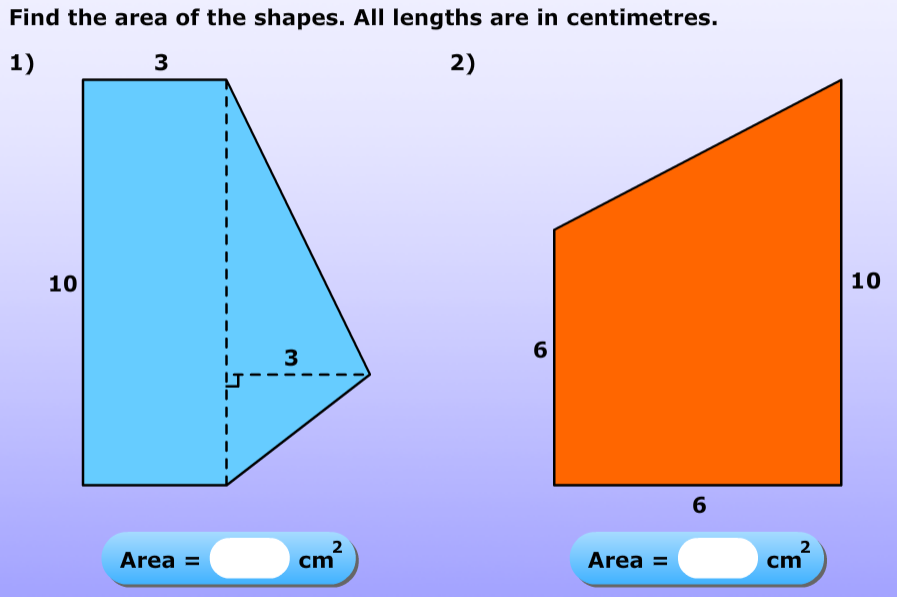 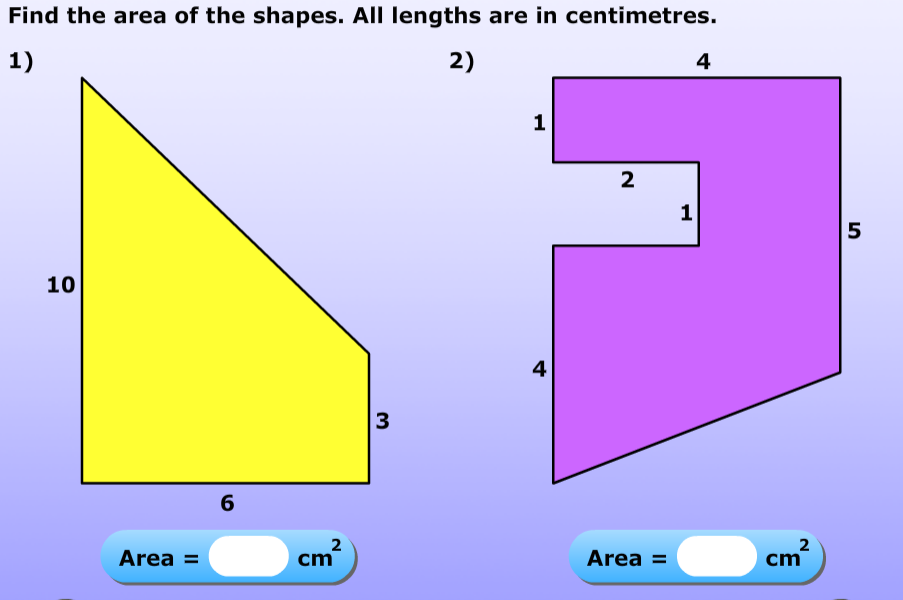 